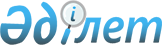 Қалалық мәслихаттың 2008 жылғы 23 желтоқсандағы N 16/161-4с "2009 жылға арналған Шымкент қаласының бюджеті туралы" шешіміне өзгерістер енгізу туралы
					
			Күшін жойған
			
			
		
					Оңтүстік Қазақстан облысы Шымкент қалалық мәслихатының 2009 жылғы 23 шілдедегі N 24/237-4с шешімі. Оңтүстік Қазақстан облысы Шымкент қаласының Әділет басқармасында 2009 жылғы 27 шілдеде N 14-1-97 тіркелді. Қолданылу мерзімінің аяқталуына байланысты шешімнің күші жойылды - Шымкент қаласы Әділет басқармасының 2010 жылғы 5 мамырдағы N 1-10444/02 хатымен      Ескерту. Қолданылу мерзімінің аяқталуына байланысты шешімнің күші жойылды - Шымкент қаласы Әділет басқармасының 2010.05.05 N 1-10444/02 хатымен.

      Қазақстан Республикасының 2008 жылғы 4 желтоқсандағы Бюджет кодексіне, Қазақстан Республикасының 2001 жылғы 23 қаңтардағы "Қазақстан Республикасындағы жергілікті мемлекеттік басқару және өзін-өзі басқару туралы" Заңына және Оңтүстік Қазақстан облыстық мәслихатының 2009 жылғы 9 шілдедегі N 19/229-IV "2009 жылға арналған облыстық бюджет туралы" Оңтүстік Қазақстан облыстық мәслихатының 2008 жылғы 12 желтоқсандағы N 12/135-IV шешіміне өзгерістер мен толықтырулар енгізу туралы" шешіміне сәйкес қалалық мәслихат ШЕШЕМІЗ:



      1. Қалалық мәслихаттың "2009 жылға арналған Шымкент қаласының бюджеті туралы" 2008 жылғы 23 желтоқсандағы N 16/161-4с (нормативтік құқықтық актілердің мемлекеттік тіркеу Тізілімінде N 14-1-85 тіркелген, 2009 жылдың 9 қаңтарында "Шымкент келбеті", Панорама Шымкента" газеттерінде жарияланған; қалалық мәслихаттың 2009 жылғы 27 қаңтардағы N 17/174-4с "Қалалық мәслихаттың 2008 жылғы 23 желтоқсандағы N 16/161-4с "2009 жылға арналған Шымкент қаласының бюджеті туралы" шешіміне өзгерістер мен толықтырулар енгізу туралы", нормативтік құқықтық актілердің мемлекеттік тіркеу Тізілімінде N 14-1-88 тіркелген, 2009 жылдың 13 ақпандағы "Шымкент келбеті", "Панорама Шымкента" N 12 газеттерінде жарияланған; қалалық мәслихаттың 2009 жылғы 20 ақпандағы N 18/182-4с "Қалалық мәслихаттың 2008 жылғы 23 желтоқсандағы N 16/161-4с "2009 жылға арналған Шымкент қаласының бюджеті туралы" шешіміне өзгерістер мен толықтырулар енгізу туралы", нормативтік құқықтық актілердің мемлекеттік тіркеу Тізілімінде N 14-1-89 тіркелген, 2009 жылдың 13 наурыздағы "Шымкент келбеті", "Панорама Шымкента" N 19 газеттерінде жарияланған, қалалық мәслихаттың 2009 жылғы 30 сәуірдегі N 21/207-4с "Қалалық мәслихаттың 2008 жылғы 23 желтоқсандағы N 16/161-4с "2009 жылға арналған Шымкент қаласының бюджеті туралы" шешіміне өзгерістер мен толықтырулар енгізу туралы", нормативтік құқықтық актілердің мемлекеттік тіркеу Тізілімінде N 14-1-94 тіркелген, 2009 жылдың 15 мамырындағы "Шымкент келбеті", "Панорама Шымкента" N 29 газеттерінде жарияланған, шешімдерімен өзгерістер мен толықтырулар енгізілген) шешіміне мынадай өзгерістер енгізілсін:



      1-тармақ мынадай мазмұндағы жаңа редакцияда жазылсын:

      "1. 2009 жылға арналған қала бюджеті 1- қосымшаға сәйкес келесідей көлемде бекітілсін:

      1) кірістер – 36 248 114 мың теңге:

      салықтық түсімдер – 14 200 031 мың теңге;

      салықтық емес түсімдер – 217 625 мың теңге;

      негізгі капиталды сатудан түсетін түсімдер – 2 313 007 мың теңге;

      трансферттер түсімі – 19 517 451 мың теңге;

      2) шығындар – 34 577 884 мың теңге;

      3) таза бюджеттік кредиттеу - -14 705 мың теңге:

      бюджеттік кредиттерді өтеу – 14 705 мың теңге;

      4) қаржы активтерімен операциялар бойынша сальдо – 402 000 мың теңге:

      қаржы активтерін сатып алу – 402 000 мың теңге;

      5) бюджет тапшылығы (профициті) – 1 282 935 мың теңге;

      6) бюджет тапшылығын қаржыландыру (профицитін пайдалану) - - 1 282 935 мың теңге:

      қарыздар түсімі – 699 000 мың теңге;

      қарыздарды өтеу – 2 032 031 мың теңге;

      бюджет қаражатының пайдаланылатын қалдықтары – 50 096 мың теңге.";



      3-тармақ мынадай мазмұндағы жаңа редакцияда жазылсын:

      "Қала әкімдігінің 2009 жылға арналған резерві 195 933 мың теңге сомасында бекітілсін.";



      7-6 тармақ мынадай мазмұндағы жаңа редакцияда жазылсын:

      "білім беру объектілерін күрделі жөндеуге – 45 285 мың теңге;

      әлеуметтік жұмыс орындарын құруға – 214 761 мың теңге;

      жастар тәжірибесі бағдарламасын кеңейтуге – 500 977 мың теңге;

      жолдарды орташа жөндеуге – 300 000 мың теңге;

      жолдарды ағымдағы жөндеу – 33 824 мың теңге;

      көркейту нысандарын жөндеуге – 321 186 мың теңге.";



      7-8 тармақ мынадай мазмұндағы жаңа редакцияда жазылсын:

      "көркейту нысандарын жөндеуге – 157 005 мың теңге;

      жолдарды ағымдағы жөндеу – 3 184 мың теңге.";

      аталған шешімнің 1,2,4 қосымшалары осы шешімнің 1,2,3 қосымшаларына сәйкес жаңа редакцияда мазмұндалсын.



      2. Осы шешім 2009 жылдың 1 қаңтарынан бастап қолданысқа енгізіледі.      Қалалық мәслихат сессиясының төрағасы      Д. Ахметов

      Қалалық мәслихат хатшысы                   Ж. Махашов

Шымкент қалалық мәслихатының

2009 жылғы 23 шілдедегі

N 24/237-4с шешіміне 1 қосымшаШымкент қалалық мәслихатының

2008 жылғы 23 желтоқсандағы

N 16/161-4с шешіміне 1 қосымша      2009 жылға арналған Шымкент қаласының бюджеті

Шымкент қалалық мәслихатының

2009 жылғы 23 шілдедегі

N 24/237-4с шешіміне 2 қосымшаШымкент қалалық мәслихатының

2008 жылғы 23 желтоқсандағы

N 16/161-4с шешіміне 2 қосымша      Бюджеттік инвестициялық жобаларды (бағдарламаларды) іске асыруға және заңды тұлғалардың жарғылық капиталын қалыптастыруға немесе ұлғайтуға бағытталған бюджеттік бағдарламаларға бөлінген, 2009 жылға арналған қалалық бюджеттік даму бағдарламалардың тізбесі.  

Шымкент қалалық мәслихатының

2009 жылғы 23 шілдедегі

N 24/237-4с шешіміне 3 қосымшаШымкент қалалық мәслихатының

2008 жылғы 23 желтоқсандағы

N 16/161-4с шешіміне 4 қосымша      2009 жылға арналған қаладағы аудандардың бюджеттік бағдарламалары  
					© 2012. Қазақстан Республикасы Әділет министрлігінің «Қазақстан Республикасының Заңнама және құқықтық ақпарат институты» ШЖҚ РМК
				СанатыСанатыСанатыСанатыСомасы, мың теңгеСыныбыСыныбыСыныбыСомасы, мың теңгеIшкi сыныбыIшкi сыныбыСомасы, мың теңгеАтауыСомасы, мың теңге11123І. КІРІСТЕР36 248 1141Салықтық түсімдер14 200 03101Табыс салығы3 062 5372Жеке табыс салығы3 062 53703Әлеуметтiк салық2 544 0361Әлеуметтік салық2 544 03604Меншiкке салынатын салықтар2 171 1931Мүлiкке салынатын салықтар1 251 8303Жер салығы401 5484Көлiк құралдарына салынатын салық517 7175Бірыңғай жер салығы9805Тауарларға, жұмыстарға және қызметтерге салынатын iшкi салықтар6 128 6712Акциздер5 645 3453Табиғи және басқа ресурстарды пайдаланғаны үшiн түсетiн түсiмдер135 6304Кәсiпкерлiк және кәсiби қызметтi жүргiзгенi үшiн алынатын алымдар220 6965Құмар ойын бизнеске салық127 00008Заңдық мәнді іс-әрекеттерді жасағаны және (немесе) оған уәкілеттігі бар мемлекеттік органдар немесе лауазымды адамдар құжаттар бергені үшін алынатын міндетті төлемдер293 5941Мемлекеттік баж293 5942Салықтық емес түсiмдер217 62501Мемлекеттік меншіктен түсетін кірістер6 8271Мемлекеттік кәсіпорындардың таза кірісі бөлігінің түсімдері323Мемлекет меншігіндегі акциялардың мемлекеттік пакеттеріне дивидендтер1454Мемлекеттік меншіктегі заңды тұлғаларға қатысу үлесіне кірістер4505Мемлекеттік меншігіндегі мүлікті жалға беруден түсетін кірістер6 20002Мемлекеттік бюджеттен қаржыландырылатын мемлекеттік мекемелердің тауарларды (жұмыстарды, қызметтерді) өткізуінен түсетін түсімдер151Мемлекеттік бюджеттен қаржыландырылатын мемлекеттік мекемелердің тауарларды (жұмыстарды, қызметтерді) өткізуінен түсетін түсімдер1503Мемлекеттік бюджеттен қаржыландырылатын мемлекеттік мекемелер ұйымдастыратын мемлекеттік сатып алуды өткізуден түсетін ақша түсімдері741Мемлекеттік бюджеттен қаржыландырылатын мемлекеттік мекемелер ұйымдастыратын мемлекеттік сатып алуды өткізуден түсетін ақша түсімдері7404Мемлекеттік бюджеттен қаржыландырылатын, сондай-ақ Қазақстан Республикасы Ұлттық Банкінің бюджетінен (шығыстар сметасынан) ұсталатын және қаржыландырылатын мемлекеттік мекемелер салатын айыппұлдар, өсімпұлдар, санкциялар, өндіріп алулар7 1581Мұнай секторы ұйымдарынан түсетін түсімдерді қоспағанда, мемлекеттік бюджеттен қаржыландырылатын, сондай-ақ Қазақстан Республикасы Ұлттық Банкінің бюджетінен (шығыстар сметасынан) ұсталатын және қаржыландырылатын мемлекеттік мекемелер салатын айыппұлдар, өсімпұлдар, санкциялар, өндіріп алулар7 15806Басқа да салықтық емес түсiмдер203 5511Басқа да салықтық емес түсiмдер203 5513Негізгі капиталды сатудан түсетін түсімдер2 313 00701Мемлекеттік мекемелерге бекітілген мемлекеттік мүлікті сату1 867 8301Мемлекеттік мекемелерге бекітілген мемлекеттік мүлікті сату1 867 83003Жердi және материалдық емес активтердi сату445 1771Жерді сату400 0002Материалдық емес активтерді сату45 1774Трансферттердің түсімдері19 517 45102Мемлекеттiк басқарудың жоғары тұрған органдарынан түсетiн трансферттер19 517 4512Облыстық бюджеттен түсетiн трансферттер19 517 451Функционалдық топФункционалдық топФункционалдық топФункционалдық топФункционалдық топСомасы, мың теңгеКіші функцияКіші функцияКіші функцияКіші функцияСомасы, мың теңгеБюджеттік бағдарламалардың әкiмшiсiБюджеттік бағдарламалардың әкiмшiсiБюджеттік бағдарламалардың әкiмшiсiСомасы, мың теңгеБағдарламаБағдарламаСомасы, мың теңге111123ІІ. ШЫҒЫНДАР34 577 8841Жалпы сипаттағы мемлекеттiк қызметтер254 17301Мемлекеттiк басқарудың жалпы функцияларын орындайтын өкiлдi, атқарушы және басқа органдар186 033112Аудан (облыстық маңызы бар қала) мәслихатының аппараты12 025001Аудан (облыстық маңызы бар қала) мәслихатының қызметін қамтамасыз ету12 025122Аудан (облыстық маңызы бар қала) әкімінің аппараты78 544001Аудан (облыстық маңызы бар қала) әкімінің қызметін қамтамасыз ету78 544123Қаладағы аудан, аудандық маңызы бар қала, кент, ауыл (село), ауылдық (селолық) округ әкімінің аппараты95 464001Қаладағы ауданның, аудандық маңызы бар қаланың, кенттің, ауылдың (селоның), ауылдық (селолық) округтің әкімі аппаратының қызметін қамтамасыз ету95 46402Қаржылық қызмет47 458452Ауданның (облыстық маңызы бар қаланың) қаржы бөлімі47 458001Қаржы бөлімінің қызметін қамтамасыз ету33 058003Салық салу мақсатында мүлікті бағалауды жүргізу12 500011Коммуналдық меншікке түскен мүлікті есепке алу, сақтау, бағалау және сату1 90005Жоспарлау және статистикалық қызмет20 682453Ауданның (облыстық маңызы бар қаланың) экономика және бюджеттік жоспарлау бөлімі20 682001Экономика және бюджеттік жоспарлау бөлімнің қызметін қамтамасыз ету20 6822Қорғаныс23 53001Әскери мұқтаждар23 530122Аудан (облыстық маңызы бар қала) әкімінің аппараты23 530005Жалпыға бірдей әскери міндетті атқару шеңберіндегі іс-шаралар23 5303Қоғамдық тәртіп, қауіпсіздік, құқықтық, сот, қылмыстық-атқару қызметі223 26201Құқық қорғау қызметi223 262458Ауданның (облыстық маңызы бар қаланың) тұрғын үй-коммуналдық шаруашылығы, жолаушылар көлігі және автомобиль жолдары бөлімі223 262021Елдi мекендерде жол жүрісі қауiпсiздiгін қамтамасыз ету223 2624Бiлiм беру15 656 16101Мектепке дейiнгi тәрбие және оқыту1 311 388464Ауданның (облыстық маңызы бар қаланың) білім беру бөлімі1 311 388009Мектепке дейінгі тәрбие ұйымдарының қызметін қамтамасыз ету1 311 38802Бастауыш, негізгі орта және жалпы орта білім беру7 031 841464Ауданның (облыстық маңызы бар қаланың) білім беру бөлімі7 031 841003Жалпы білім беру6 539 999006Балалар үшін қосымша білім беру290 482010Республикалық бюджеттен берілетін нысаналы трансферттердің есебінен білім берудің мемлекеттік жүйесіне оқытудың жаңа технологияларын енгізу201 36004Техникалық және кәсіптік, орта білімнен кейінгі білім беру55 351464Ауданның (облыстық маңызы бар қаланың) білім беру бөлімі55 351018Кәсіптік оқытуды ұйымдастыру55 35109Бiлiм беру саласындағы өзге де қызметтер7 257 581464Ауданның (облыстық маңызы бар қаланың) білім беру бөлімі135 183001Білім беру бөлімінің қызметін қамтамасыз ету29 444005Ауданның (аудандық маңызы бар қаланың) мемлекеттік білім беру мекемелер үшін оқулықтар мен оқу-әдістемелік кешендерді сатып алу және жеткізу60 454Өңірлік жұмыспен қамту және кадрларды қайта дайындау стратегиясын іске асыру шеңберінде, білім беру объектілерін күрделі және ағымдағы жөндеуге берілетін ағымдағы нысаналы трансферттердің сомаларын бөлу45 285467Ауданның (облыстық маңызы бар қаланың) құрылыс бөлімі7 122 398037Білім беру объектілерін салу және реконструкциялау7 122 3986Әлеуметтiк көмек және әлеуметтiк қамсыздандыру1 418 71002Әлеуметтiк көмек1 362 844123Қаладағы аудан, аудандық маңызы бар қала, кент, ауыл (село), ауылдық (селолық) округ әкімінің аппараты20 581003Мұқтаж азаматтарға үйде әлеуметтік көмек көрсету20 581451Ауданның (облыстық маңызы бар қаланың) жұмыспен қамту және әлеуметтік бағдарламалар бөлімі1 300 038002Еңбекпен қамту бағдарламасы773 908005Мемлекеттік атаулы әлеуметтік көмек86 400006Тұрғын үй көмегі60 461007Жергілікті өкілетті органдардың шешімі бойынша мұқтаж азаматтардың жекелеген топтарына әлеуметтік көмек37 464010Үйден тәрбиеленіп оқытылатын мүгедек балаларды материалдық қамтамасыз ету1 982013Белгіленген тұрғылықты жері жоқ тұлғаларды әлеуметтік бейімдеу52 88401618 жасқа дейін балаларға мемлекеттік жәрдемақылар235 825017Мүгедектерді оңалту жеке бағдарламасына сәйкес, мұқтаж мүгедектерді міндетті гигиеналық құралдармен қамтамасыз етуге және ымдау тілі мамандарының, жеке көмекшілердің қызмет көрсету51 114464Ауданның (облыстық маңызы бар қаланың) білім беру бөлімі42 225008Білім беру ұйымдарының күндізгі оқу нысанының оқушылары мен тәрбиеленушілерін әлеуметтік қолдау42 22509Әлеуметтiк көмек және әлеуметтiк қамтамасыз ету салаларындағы өзге де қызметтер55 866451Ауданның (облыстық маңызы бар қаланың) жұмыспен қамту және әлеуметтік бағдарламалар бөлімі55 866001Жұмыспен қамту және әлеуметтік бағдарламалар бөлімінің қызметін қамтамасыз ету51 097011Жәрдемақыларды және басқа да әлеуметтік төлемдерді есептеу, төлеу мен жеткізу бойынша қызметтерге ақы төлеу4 7697Тұрғын үй-коммуналдық шаруашылық8 909 31901Тұрғын үй шаруашылығы3 622 420458Ауданның (облыстық маңызы бар қаланың) тұрғын үй-коммуналдық шаруашылығы, жолаушылар көлігі және автомобиль жолдары бөлімі115 076002Мемлекеттік қажеттіліктер үшін жер учаскелерін алып қою, соның ішінде сатып алу жолымен алып қою және осыған байланысты жылжымайтын мүлікті иеліктен айыру115 076467Ауданның (облыстық маңызы бар қаланың) құрылыс бөлімі3 507 344003Мемлекеттік коммуналдық тұрғын үй қорының тұрғын үй құрылысы және (немесе) сатып алу159 360004Инженерлік коммуникациялық инфрақұрылымды дамыту, жайластыру және (немесе) сатып алу2 549 611019Тұрғын үй салу және (немесе) сатып алу798 37302Коммуналдық шаруашылық3 541 287458Ауданның (облыстық маңызы бар қаланың) тұрғын үй-коммуналдық шаруашылығы, жолаушылар көлігі және автомобиль жолдары бөлімі860 807026Ауданның (облыстық маңызы бар қаланың) коммуналдық меншігіндегі жылу жүйелерінің қолдануды ұйымдастыру111 544029Сумен жабдықтау жүйесін дамыту4 400030Өңірлік жұмыспен қамту және кадрларды қайта даярлау стратегиясын іске асыру шеңберінде инженерлік-коммуникациялық инфрақұрылымды жөндеуге және елді мекендерді көркейтуге478 191032Өңірлік жұмыспен қамту және кадрларды қайта даярлау стратегиясын іске асыру шеңберінде инженерлік-коммуникациялық инфрақұрылымды дамыту және елді-мекендерді көркейту266 672467Ауданның (облыстық маңызы бар қаланың) құрылыс бөлімі2 680 480005Коммуналдық шаруашылығын дамыту54 132006Сумен жабдықтау жүйесін дамыту56 955031Өңірлік жұмыспен қамту және кадрларды қайта даярлау стратегиясын іске асыру шеңберінде инженерлік-коммуникациялық инфрақұрылымды дамыту және елді-мекендерді көркейту2 569 39303Елді-мекендерді көркейту1 745 612123Қаладағы аудан, аудандық маңызы бар қала, кент, ауыл (село), ауылдық (селолық) округ әкімінің аппараты132 870009Елді мекендердің санитариясын қамтамасыз ету132 870458Ауданның (облыстық маңызы бар қаланың) тұрғын үй-коммуналдық шаруашылығы, жолаушылар көлігі және автомобиль жолдары бөлімі1 524 732015Елдi мекендердегі көшелердi жарықтандыру239 471016Елдi мекендердiң санитариясын қамтамасыз ету603 331017Жерлеу орындарын күтiп-ұстау және туысы жоқтарды жерлеу20 772018Елдi мекендердi абаттандыру және көгалдандыру661 158467Ауданның (облыстық маңызы бар қаланың) құрылыс бөлімі88 010007Қаланы және елді мекендерді көркейтуді дамыту88 0108Мәдениет, спорт, туризм және ақпараттық кеңістiк540 96201Мәдениет саласындағы қызмет72 924455Ауданның (облыстық маңызы бар қаланың) мәдениет және тілдерді дамыту бөлімі72 924003Мәдени-демалыс жұмысын қолдау14 200005Зоопарктер мен дендропарктердiң жұмыс iстеуiн қамтамасыз ету58 72402Спорт353 910465Ауданның (облыстық маңызы бар қаланың) Дене шынықтыру және спорт бөлімі353 910005Ұлттық және бұқаралық спорт түрлерін дамыту341 910006Аудандық (облыстық маңызы бар қалалық) деңгейде спорттық жарыстар өткiзу12 00003Ақпараттық кеңiстiк85 596455Ауданның (облыстық маңызы бар қаланың) мәдениет және тілдерді дамыту бөлімі69 746006Аудандық (қалалық) кiтапханалардың жұмыс iстеуi60 676007Мемлекеттік тілді және Қазақстан халықтарының басқа да тілдерін дамыту9 070456Ауданның (облыстық маңызы бар қаланың) ішкі саясат бөлімі15 850002Бұқаралық ақпарат құралдары арқылы мемлекеттiк ақпарат саясатын жүргізу15 85009Мәдениет, спорт, туризм және ақпараттық кеңiстiктi ұйымдастыру жөнiндегi өзге де қызметтер28 532455Ауданның (облыстық маңызы бар қаланың) мәдениет және тілдерді дамыту бөлімі8 340001Мәдениет және тілдерді дамыту бөлімінің қызметін қамтамасыз ету8 340456Ауданның (облыстық маңызы бар қаланың) ішкі саясат бөлімі13 462001Ішкі саясат бөлімінің қызметін қамтамасыз ету11 365003Жастар саясаты саласындағы өңірлік бағдарламаларды iске асыру2 097465Ауданның (облыстық маңызы бар қаланың) Дене шынықтыру және спорт бөлімі6 730001Дене шынықтыру және спорт бөлімінің қызметін қамтамасыз ету6 7309Отын-энергетика кешенi және жер қойнауын пайдалану739 50009Отын-энергетика кешені және жер қойнауын пайдалану саласындағы өзге де қызметтер739 500458Ауданның (облыстық маңызы бар қаланың) тұрғын үй-коммуналдық шаруашылығы, жолаушылар көлігі және автомобиль жолдары бөлімі355 305019Жылу-энергетикалық жүйені дамыту355 305467Ауданның (облыстық маңызы бар қаланың) құрылыс бөлімі384 195009Жылу-энергетикалық жүйені дамыту384 19510Ауыл, су, орман, балық шаруашылығы, ерекше қорғалатын табиғи аумақтар, қоршаған ортаны және жануарлар дүниесін қорғау, жер қатынастары47 55701Ауыл шаруашылығы6 598462Ауданның (облыстық маңызы бар қаланың) ауыл шаруашылық бөлімі6 598001Ауыл шаруашылығы бөлімінің қызметін қамтамасыз ету3 808003Мал көмінділерінің (биотермиялық шұңқырлардың) жұмыс істеуін қамтамасыз ету1 700004Ауру жануарларды санитарлық союды ұйымдастыру1 09006Жер қатынастары40 959463Ауданның (облыстық маңызы бар қаланың) жер қатынастары бөлімі40 959001Жер қатынастары бөлімінің қызметін қамтамасыз ету21 164006Аудандық маңызы бар қалалардың, кенттердің, ауылдардың (селолардың), ауылдық (селолық) округтердің шекарасын белгілеу кезінде жүргізілетін жерге орналастыру19 79511Өнеркәсіп, сәулет, қала құрылысы және құрылыс қызметі246 77502Сәулет, қала құрылысы және құрылыс қызметі246 775467Ауданның (облыстық маңызы бар қаланың) құрылыс бөлімі19 195001Құрылыс бөлімінің қызметін қамтамасыз ету19 195468Ауданның (облыстық маңызы бар қаланың) сәулет және қала құрылысы бөлімі227 580001Қала құрылысы және сәулет бөлімінің қызметін қамтамасыз ету78 778003Аудан аумағы қала құрылысын дамытудың кешенді схемаларын аудандық (облыстық) маңызы бар қалалардың, кенттердің және өзге де ауылдық елді мекендердің бас жоспарларын әзірлеу148 80212Көлiк және коммуникация6 263 26001Автомобиль көлiгi4 426 472458Ауданның (облыстық маңызы бар қаланың) тұрғын үй-коммуналдық шаруашылығы, жолаушылар көлігі және автомобиль жолдары бөлімі4 426 472022Көлік инфрақұрылымын дамыту4 760023Автомобиль жолдарының жұмыс істеуін қамтамасыз ету4 421 71209Көлік және коммуникациялар саласындағы өзге де қызметтер1 836 788458Ауданның (облыстық маңызы бар қаланың) тұрғын үй-коммуналдық шаруашылығы, жолаушылар көлігі және автомобиль жолдары бөлімі1 836 788008Өңірлік жұмыспен қамту және кадрларды қайта даярлау стратегиясын іске асыру шеңберінде аудандық маңызы бар автомобиль жолдарын, қала және елді-мекендер көшелерін жөндеу және ұстау337 008009Өңірлік жұмыспен қамту және кадрларды қайта даярлау стратегиясын іске асыру шеңберінде аудандық маңызы бар автомобиль жолдарын, қала және елді-мекендер көшелерін салу және қайта жаңарту1 499 78013Басқалар254 66203Кәсiпкерлiк қызметтi қолдау және бәсекелестікті қорғау8 807469Ауданның (облыстық маңызы бар қаланың) кәсіпкерлік бөлімі8 807001Кәсіпкерлік бөлімі қызметін қамтамасыз ету8 80709Басқалар245 855452Ауданның (облыстық маңызы бар қаланың) қаржы бөлімі195 933012Ауданның (облыстық маңызы бар қаланың) жергілікті атқарушы органының резерві195 933453Ауданның (облыстық маңызы бар қаланың) экономика және бюджеттік жоспарлау бөлімі10 232003Жергілікті бюджеттік инвестициялық жобалардың (бағдарламалардың) техникалық-экономикалық негіздемелерін әзірлеу және оған сараптама жүргізу10 232458Ауданның (облыстық маңызы бар қаланың) тұрғын үй-коммуналдық шаруашылығы, жолаушылар көлігі және автомобиль жолдары бөлімі39 690001Тұрғын үй-коммуналдық шаруашылығы, жолаушылар көлігі және автомобиль жолдары бөлімінің қызметін қамтамасыз ету39 69015Трансферттер1301Трансферттер13452Ауданның (облыстық маңызы бар қаланың) қаржы бөлімі13006Нысаналы пайдаланылмаған (толық пайдаланылмаған) трансферттерді қайтару13III. Таза бюджеттiк кредиттеу-14 705Бюджеттік кредиттер0СанатыСанатыСанатыСанатыСанатыСомасы, мың теңгеСыныбыСыныбыСыныбыСыныбыСомасы, мың теңгеІшкі сыныбыІшкі сыныбыІшкі сыныбыСомасы, мың теңгеАтауыСомасы, мың теңге1111235Бюджеттік кредиттерді өтеу14 70501Бюджеттік кредиттерді өтеу14 7051Мемлекеттік бюджеттен берілген бюджеттік кредиттерді өтеу14 705IV. Қаржы активтерімен операциялар бойынша сальдо402 000Қаржы активтерін сатып алу402 00013Басқалар402 00009Басқалар402 000452Ауданның (облыстық маңызы бар қаланың) қаржы бөлімі402 000014Заңды тұлғалардың жарғылық капиталын қалыптастыру немесе ұлғайту402 000V. Бюджет тапшылығы (профициті)1 282 935VI. Бюджет тапшылығын қаржыландыру (профицитін пайдалану)-1 282 935СанатыСанатыСанатыСомасы, мың теңгеСыныбыСыныбыСыныбыСомасы, мың теңгеІшкі сыныбыІшкі сыныбыІшкі сыныбыСомасы, мың теңгеАтауыСомасы, мың теңге1111237Қарыздар түсімі699 00001Мемлекеттік ішкі қарыздар699 0002Қарыз алу келісім-шарттары699 000Функционалдық топФункционалдық топФункционалдық топФункционалдық топФункционалдық топФункционалдық топКіші функцияКіші функцияКіші функцияКіші функцияКіші функцияБюджеттік бағдарламалардың әкiмшiсiБюджеттік бағдарламалардың әкiмшiсiБюджеттік бағдарламалардың әкiмшiсiБюджеттік бағдарламалардың әкiмшiсiБағдарламаБағдарламаБағдарлама11112316Қарыздарды өтеу2 032 03101Қарыздарды өтеу2 032 031452Ауданның (облыстық маңызы бар қаланың) қаржы бөлімі2 032 031009Жергілікті атқарушы органдардың борышын өтеу2 032 031СанатыСанатыСанатыСанатыСанатыСомасы, мың теңгеСыныбыСыныбыСыныбыСыныбыСомасы, мың теңгеІшкі сыныбыІшкі сыныбыІшкі сыныбыСомасы, мың теңгеАтауыСомасы, мың теңге1111238Бюджет қаражаттарының пайдаланатын қалдықтары50 09601Бюджет қаражаты қалдықтары50 0961Бюджет қаражатының бос қалдықтары50 096Функционалдық топФункционалдық топФункционалдық топФункционалдық топФункционалдық топКіші функцияКіші функцияКіші функцияКіші функцияБюджеттік бағдарламалардың әкiмшiсiБюджеттік бағдарламалардың әкiмшiсiБюджеттік бағдарламалардың әкiмшiсiБағдарламаБағдарламаАтауы11112Инвестициялық жобалар4Бiлiм беру09Бiлiм беру саласындағы өзге де қызметтер467Ауданның (облыстық маңызы бар қаланың) құрылыс бөлімі037Білім беру объектілерін салу және реконструкциялау7Тұрғын үй-коммуналдық шаруашылық01Тұрғын үй шаруашылығы467Ауданның (облыстық маңызы бар қаланың) құрылыс бөлімі003Мемлекеттік коммуналдық тұрғын үй қорының тұрғын үй құрылысы және (немесе) сатып алу004Инженерлік коммуникациялық инфрақұрылымды дамыту, жайластыру және (немесе) сатып алу019Тұрғын үй салу және (немесе) сатып алу02Коммуналдық шаруашылық458Ауданның (облыстық маңызы бар қаланың) тұрғын үй-коммуналдық шаруашылығы, жолаушылар көлігі және автомобиль жолдары бөлімі029Сумен жабдықтау жүйесін дамыту032Өңірлік жұмыспен қамту және кадрларды қайта даярлау стратегиясын іске асыру шеңберінде инженерлік-коммуникациялық инфрақұрылымды дамыту және елді-мекендерді көркейту467Ауданның (облыстық маңызы бар қаланың) құрылыс бөлімі005Коммуналдық шаруашылығын дамыту006Сумен жабдықтау жүйесін дамыту031Өңірлік жұмыспен қамту және кадрларды қайта даярлау стратегиясын іске асыру шеңберінде инженерлік-коммуникациялық инфрақұрылымды дамыту және елді-мекендерді көркейту03Елді-мекендерді көркейту467Ауданның (облыстық маңызы бар қаланың) құрылыс бөлімі007Қаланы және елді мекендерді көркейтуді дамыту9Отын-энергетика кешенi және жер қойнауын пайдалану09Отын-энергетика кешені және жер қойнауын пайдалану саласындағы өзге де қызметтер458Ауданның (облыстық маңызы бар қаланың) тұрғын үй-коммуналдық шаруашылығы, жолаушылар көлігі және автомобиль жолдары бөлімі019Жылу-энергетикалық жүйені дамыту467Ауданның (облыстық маңызы бар қаланың) құрылыс бөлімі009Жылу-энергетикалық жүйені дамыту12Көлiк және коммуникация01Автомобиль көлiгi458Ауданның (облыстық маңызы бар қаланың) тұрғын үй-коммуналдық шаруашылығы, жолаушылар көлігі және автомобиль жолдары бөлімі022Көлік инфрақұрылымын дамыту09Көлік және коммуникациялар саласындағы өзге де қызметтер458Ауданның (облыстық маңызы бар қаланың) тұрғын үй-коммуналдық шаруашылығы, жолаушылар көлігі және автомобиль жолдары бөлімі009Өңірлік жұмыспен қамту және кадрларды қайта даярлау стратегиясын іске асыру шеңберінде аудандық маңызы бар автомобиль жолдарын, қала және елді-мекендер көшелерін салу және қайта жаңарту13Басқалар09Басқалар452Ауданның (облыстық маңызы бар қаланың) қаржы бөлімі014Заңды тұлғалардың жарғылық капиталын қалыптастыру немесе ұлғайтуФункционалдық топФункционалдық топФункционалдық топФункционалдық топФункционалдық топСомасы, мың теңгеКіші функцияКіші функцияКіші функцияКіші функцияСомасы, мың теңгеБюджеттік бағдарламалардың әкiмшiсiБюджеттік бағдарламалардың әкiмшiсiБюджеттік бағдарламалардың әкiмшiсiСомасы, мың теңгеБағдарламаБағдарламаСомасы, мың теңге111223Шығындар248 91501Жалпы сипаттағы мемлекеттiк қызметтер көрсету95 464Абай ауданы27 5911Мемлекеттiк басқарудың жалпы функцияларын орындайтын өкiлдi, атқарушы және басқа органдар27 591123Қаладағы аудан аудандық маңызы бар қала, кент, ауыл (село), ауылдық (селолық) округ әкімі аппаратының жұмыс істеуі27 591001Қаладағы ауданның, аудандық маңызы бар қаланың, кенттің, ауылдың (селоның), ауылдық (селолық) округтің әкімі аппаратының қызметін қамтамасыз ету27 591Әл-Фараби ауданы26 5091Мемлекеттiк басқарудың жалпы функцияларын орындайтын өкiлдi, атқарушы және басқа органдар26 509123Қаладағы аудан аудандық маңызы бар қала, кент, ауыл (село), ауылдық (селолық) округ әкімі аппаратының жұмыс істеуі26 509001Қаладағы ауданның, аудандық маңызы бар қаланың, кенттің, ауылдың (селоның), ауылдық (селолық) округтің әкімі аппаратының қызметін қамтамасыз ету26 509Еңбекші ауданы41 3641Мемлекеттiк басқарудың жалпы функцияларын орындайтын өкiлдi, атқарушы және басқа органдар41 364123Қаладағы аудан аудандық маңызы бар қала, кент, ауыл (село), ауылдық (селолық) округ әкімі аппаратының жұмыс істеуі41 364001Қаладағы ауданның, аудандық маңызы бар қаланың, кенттің, ауылдың (селоның), ауылдық (селолық) округтің әкімі аппаратының қызметін қамтамасыз ету41 36406Әлеуметтік көмек және әлеуметтік қамсыздандыру20 581Абай ауданы7 4842Әлеуметтік көмек және әлеуметтік қамсыздандыру7 484123Қаладағы аудан, аудандық маңызы бар қала, кент, ауыл (село), ауылдық (селолық) округ әкімінің аппараты7 484003Мұқтаж азаматтарға үйде әлеуметтік көмек көрсету7 484Әл-Фараби ауданы6 5692Әлеуметтік көмек және әлеуметтік қамсыздандыру6 569123Қаладағы аудан, аудандық маңызы бар қала, кент, ауыл (село), ауылдық (селолық) округ әкімінің аппараты6 569003Мұқтаж азаматтарға үйде әлеуметтік көмек көрсету6 569Еңбекші ауданы6 5282Әлеуметтік көмек және әлеуметтік қамсыздандыру6 528123Қаладағы аудан, аудандық маңызы бар қала, кент, ауыл (село), ауылдық (селолық) округ әкімінің аппараты6 528003Мұқтаж азаматтарға үйде әлеуметтік көмек көрсету6 52807Тұрғын-үй-коммуналдық шаруашылық132 870Абай ауданы43 1703Елді-мекендерді көркейту43 170123Қаладағы аудан, аудандық маңызы бар қала, кент, ауыл (село), ауылдық (селолық) округ әкімінің аппараты43 170009Елді мекендердің санитариямын қамтамасыз ету43 170Әл-Фараби ауданы39 0003Елді-мекендерді көркейту39 000123Қаладағы аудан, аудандық маңызы бар қала, кент, ауыл (село), ауылдық (селолық) округ әкімінің аппараты39 000009Елді мекендердің санитариямын қамтамасыз ету39 000Еңбекші ауданы50 7003Елді-мекендерді көркейту50 700123Қаладағы аудан, аудандық маңызы бар қала, кент, ауыл (село), ауылдық (селолық) округ әкімінің аппараты50 700009Елді мекендердің санитариямын қамтамасыз ету50 700